WZÓR TABLICZKI PAMIĄTKOWEJ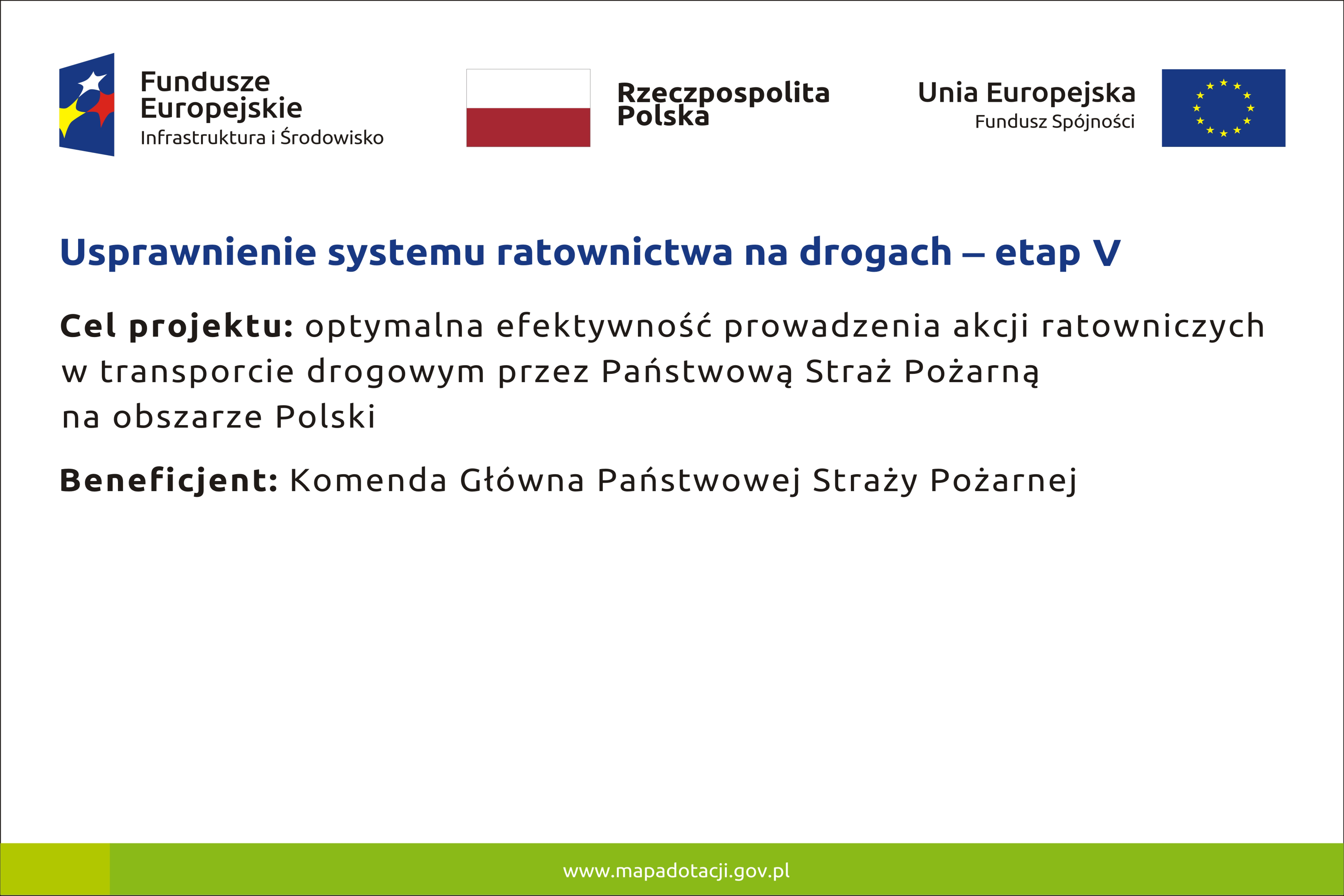 